H Δ΄ τάξη, το Τμήμα Ένταξης και η Τάξη Υποδοχής, θα παρουσιάσουν Το Πρόγραμμα: «Συνυπάρχοντας αρμονικά στο σχολείο – Λέμε ΟΧΙ στο ΣΧΟΛΙΚΟ ΕΚΦΟΒΙΣΜΟ»καιΟι μαθητές της Δ΄ τάξης το θεατρικό:«Η ΔΑΝΑΗ ΣΕ ΚΑΙΝΟΥΡΙΟ ΣΧΟΛΕΙΟ»Θα ακολουθήσει ομιλία με θέμα:«Σχολικός Εκφοβισμός και ο ρόλος της οικογένειας στην αντιμετώπισή του» από την Κοινωνιολόγο της Υγείας του Κέντρου Πρόληψης  Εξαρτήσεων και Προαγωγής Ψυχικής Υγείας Καβάλας, κ. Χρύσα Τσελέπη.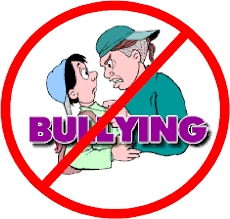 ΕΙΣΟΔΟΣ ΕΛΕΥΘΕΡΗ